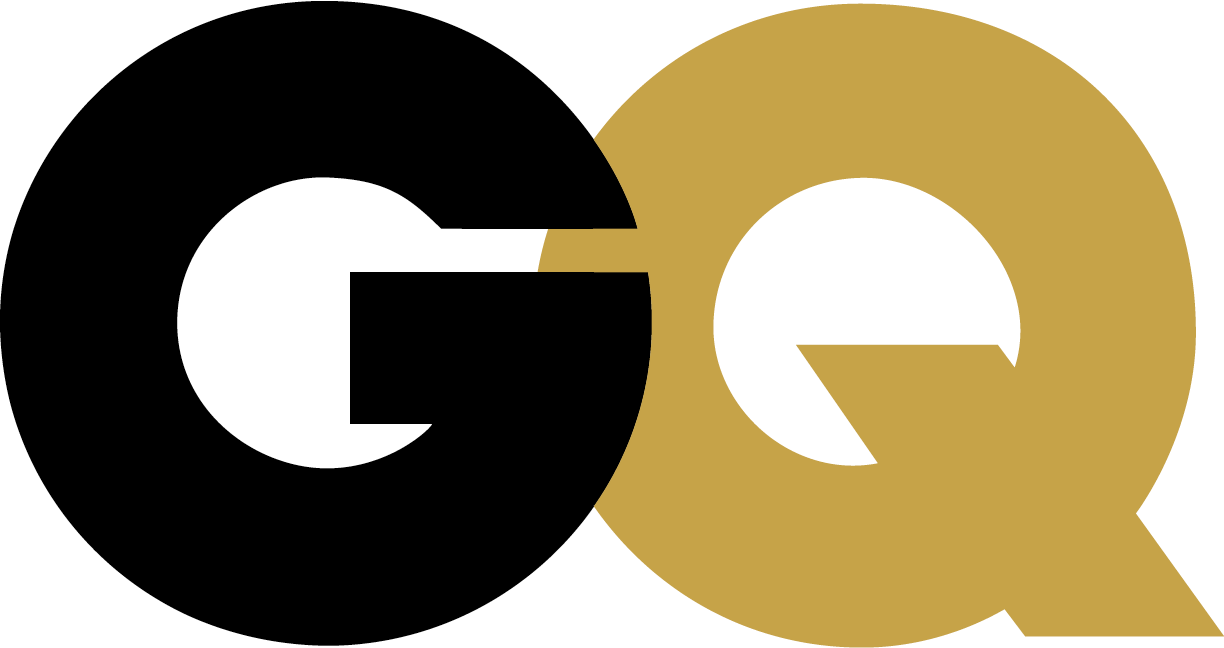 July 17, 20205.32M SubscribersWatch Here: https://www.youtube.com/watch?v=hH5gLGoRbRYTwitter: https://twitter.com/GQMagazine/status/1284157229608783872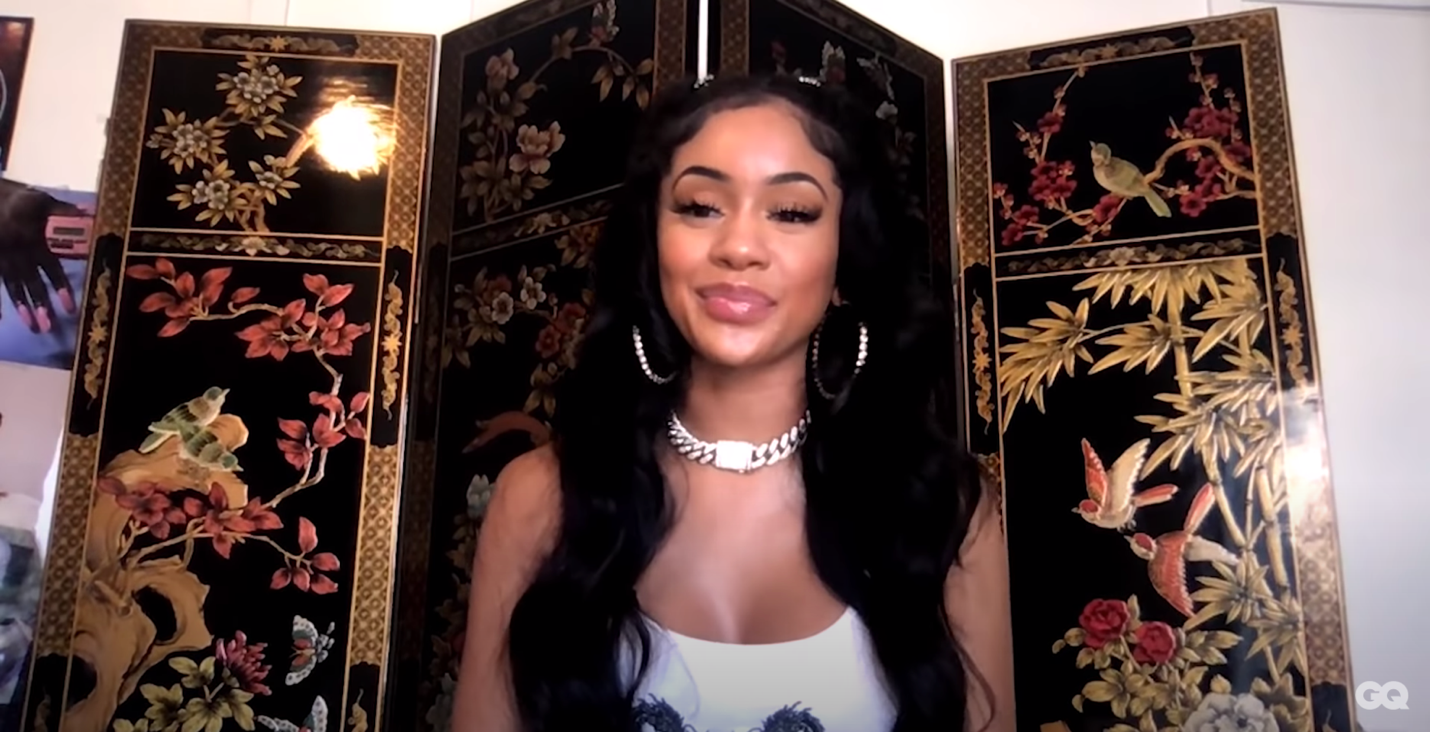 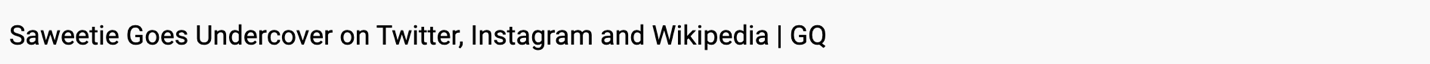 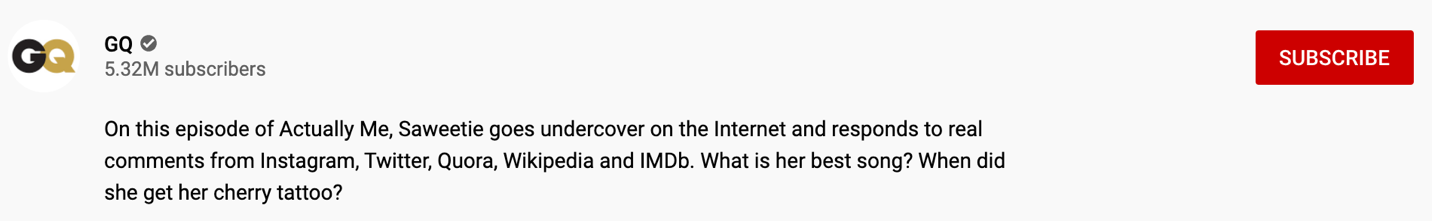 